NY 005 - Bargain and Sale Deed with Covenant against Grantor’s Acts Individual or Corporation (Single Sheet) (NYBTU 8002)CONSULT YOUR LAWYER BEFORE SIGNING THIS INSTRUMENT - THIS INSTRUMENT SHOULD BE USED BY LAWYERS ONLYTHIS INDENTURE, made the               day of                      , in the year      BETWEENparty of the first part, andparty of the second part,WITNESSETH, that the party of the first part, in consideration of Ten Dollars and other valuable consideration paid by the party of the second part, does hereby grant and release unto the party of the second part, the heirs or successors and assigns of the party of the second part forever,ALL that certain plot, piece or parcel of land, with the buildings and improvements thereon erected, situate, lying and being in theTOGETHER with all right, title and interest, if any, of the party of the first part of, in and to any streets and roads abutting the above-described premises to the center lines thereof; TOGETHER with the appurtenances and all the estate and rights of the party of the first part in and to said premises; TO HAVE AND TO HOLD the premises herein granted unto the party of the second part, the heirs or successors and assigns of the party of the second part forever.AND the party of the first part covenants that the party of the first part has not done or suffered anything whereby the said premises have been incumbered in any way whatever, except as aforesaid.AND the party of the first part, in compliance with Section 13 of the Lien Law, covenants that the party of the first part will receive the consideration for this conveyance and will hold the right to receive such consideration as a trust fund to be applied first for the purpose of paying the cost of the improvement and will apply the same first to the payment of the cost of the improvement before using any part of the total of the same for any other purpose.The word “party” shall be construed as if it read “parties” whenever the sense of this indenture so requires.IN WITNESS WHEREOF, the party of the first part has duly executed this deed the day and year first above written.IN PRESENCE 0F:Title No.      TO      SECTION		     BLOCK		      TOWN	     STREET ADDRESS	     RETURN BY MAIL TO: STANDARD FORM OF  BOARD OF TITLE UNDERWRITERSDistributed By 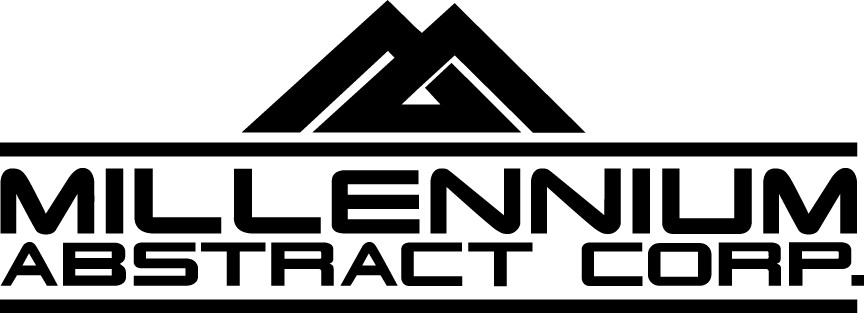 RESERVE THIS SPACE FOR USE OF RECORDING OFFICETO BE USED ONLY WHEN THE ACKNOWLEDGMENT IS MADE IN TO BE USED ONLY WHEN THE ACKNOWLEDGMENT IS MADE IN State of , County of      :On the       day of       in the year       before me, the undersigned, personally appearedpersonally known to me or proved to me on the basis of satisfactory evidence to be the individual(s) whose name(s) is (are) subscribed to the within instrument and acknowledged to me that he/she/they executed the same in his/her/their capacity(ies), and that by his/her/their signature(s) on the instrument, the individual(s), or the person upon behalf of which the individual(s) acted, executed the instrument.___________________________________________________(signature and office of individual taking acknowledgment)State of , County of      :On the       day of       in the year       before me, the undersigned, personally appearedpersonally known to me or proved to me on the basis of satisfactory evidence to be the individual(s) whose name(s) is (are) subscribed to the within instrument and acknowledged to me that he/she/they executed the same in his/her/their capacity(ies), and that by his/her/their signature(s) on the instrument, the individual(s), or the person upon behalf of which the individual(s) acted, executed the instrument.__________________________________________________(signature and office of individual taking acknowledgment)TO BE USED ONLY WHEN THE ACKNOWLEDGMENT IS MADE TO BE USED ONLY WHEN THE ACKNOWLEDGMENT IS MADE State (or , Territory, or Foreign Country) of      On the       day of       in the year        before me, the undersigned, personally appearedpersonally known to me or proved to me on the basis of satisfactory evidence to be the individual(s) whose name(s)  is (are) subscribed to the within instrument and acknowledged to me that he/she/they executed the same in his/her/their capacity(ies), and that by his/her/their signature(s) on the instrument, the individual(s), or the person upon behalf of which the individual(s) acted, executed the instrument, and that such individual made such appearance before the undersigned in the_________________________________________ in ____________________________________________________________.       (insert the City or other political subdivision)	  (and insert the State or Country or other place the acknowledgment was taken)_______________________________________________________(signature and office of individual taking acknowledgment)State (or , Territory, or Foreign Country) of      On the       day of       in the year        before me, the undersigned, personally appearedpersonally known to me or proved to me on the basis of satisfactory evidence to be the individual(s) whose name(s)  is (are) subscribed to the within instrument and acknowledged to me that he/she/they executed the same in his/her/their capacity(ies), and that by his/her/their signature(s) on the instrument, the individual(s), or the person upon behalf of which the individual(s) acted, executed the instrument, and that such individual made such appearance before the undersigned in the_________________________________________ in ____________________________________________________________.       (insert the City or other political subdivision)	  (and insert the State or Country or other place the acknowledgment was taken)_______________________________________________________(signature and office of individual taking acknowledgment)